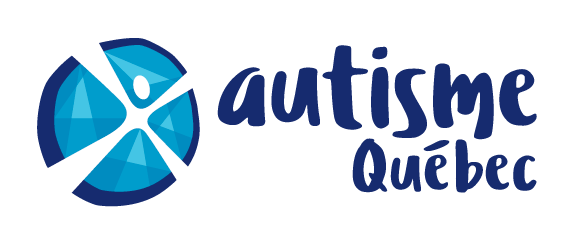 Camp L’Escapade 2021Formulaire d’inscription 14 ANS ET PLUSCamp L’Escapade 2021Formulaire d’inscription 14 ANS ET PLUSIDENTIFICATIONIDENTIFICATIONIDENTIFICATIONNOM DU PARTICIPANT :                                                                          DATE DE NAISSANCE : NOM DU PARENT : NUMÉRO DE TÉLÉPHONE : ADRESSE COURRIEL : NOM DU PARTICIPANT :                                                                          DATE DE NAISSANCE : NOM DU PARENT : NUMÉRO DE TÉLÉPHONE : ADRESSE COURRIEL : NOM DU PARTICIPANT :                                                                          DATE DE NAISSANCE : NOM DU PARENT : NUMÉRO DE TÉLÉPHONE : ADRESSE COURRIEL : CHOIX DE SEMAINE DE FRÉQUENTATIONCHOIX DE SEMAINE DE FRÉQUENTATIONCHOIX DE SEMAINE DE FRÉQUENTATIONVeuillez inscrire vos choix de date en ordre de priorité (1 à 7).Veuillez inscrire vos choix de date en ordre de priorité (1 à 7).Veuillez inscrire vos choix de date en ordre de priorité (1 à 7).28 juin au 02 juillet28 juin au 02 juillet05 au 09 juillet05 au 09 juillet12 au 16 juillet12 au 16 juillet19 au 23 juillet19 au 23 juillet26 au 30 juillet26 au 30 juillet02 au 06 août02 au 06 août09 au 13 août09 au 13 aoûtPAIEMENTPAIEMENT ParentsNom du parent :  CLSC (CIUSSS)Nom de l’agente administrative : *** Si vous ne connaissez pas le nom de l’agente administrative au dossier, votre travailleur social pourra vous le fournir ***Assurez-vous de nous avoir remis les documents suivants avant le 11 janvier 2021 :Une copie d’un document confirmant le diagnostic de votre enfant (s’il s’agit de sa première inscription à Autisme Québec)Le document intitulé Fiche du participant 2021-2022 (disponible en pièce jointe du courriel que vous avez reçu)Veuillez prendre note que la Fiche du participant mise à jour n’existe plus. Vous devez remplir la Fiche du participant chaque année.